What should you do?? You get to a traffic light and it is flashing red…. What should you doYou have a green light at an intersection.  However you notice a pedestrian is crossing with a red do not walk…… what should you doYou are out for a drive and it starts to rain….  What should you doYou are out for a drive and notice a horse and rider on the side of the road..   what should you doA vehicle has just parked on main street in Littleton, what can you expect to happen nextYou are at a  solid red traffic light….  What should you doYou are at a  traffic light and the light has a solid green, below it is a red arrow pointing to the left.  You want to go left….  What should you doYou are driving on a highway with multiple lanes.  The lanes are painted a solid white….what should you doIf your vehicle starts to skid, sway or hydroplane…… what should you doYour vehicle goes off the edge of the highway ….  What should you doIf an emergency vehicle comes up behind you, and the traffic is heavy….what should you doWhen you are driving at night, you see a vehicle coming toward you…   what should you dowhat does this sign mean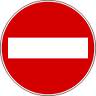 What does this sign mean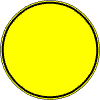 What does this sign mean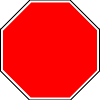 What does this sign mean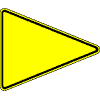 What does this sign mean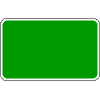 What does this sign mean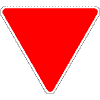 What does this sign mean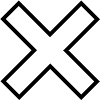 What does this sign mean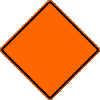 